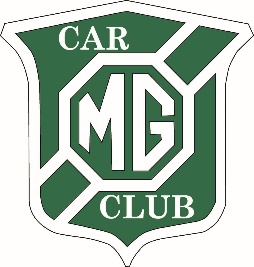 MG Car Club Southwest CentreWye-Dean Road Run14 May 2023Entry FormPLEASE PRINT or TYPE DETAILS CLEARLYDriver
First nameFirst nameFirst nameSurnameSurnameSurnameSurnameAddress                                                                                 Postcode:                                                                                 Postcode:                                                                                 Postcode:                                                                                 Postcode:                                                                                 Postcode:                                                                                 Postcode:                                                                                 Postcode:Telephone NumberE-mail address Passenger(s) NameFirst nameFirst nameFirst nameSurnameSurnameSurnameSurnamePassenger(s) NameFirst nameFirst nameFirst nameSurnameSurnameSurnameSurnamePassenger(s) NameFirst nameFirst nameFirst nameSurnameSurnameSurnameSurnameCar enteredMake     Make     Make     ModelModelModelModelCar enteredReg:Reg:Reg:YearYearColourColourInteresting or historic details about the car including any interesting owners etc:Interesting or historic details about the car including any interesting owners etc:Interesting or historic details about the car including any interesting owners etc:Interesting or historic details about the car including any interesting owners etc:Interesting or historic details about the car including any interesting owners etc:Interesting or historic details about the car including any interesting owners etc:Interesting or historic details about the car including any interesting owners etc:Interesting or historic details about the car including any interesting owners etc:Are you a member of a car club? If so, which clubs are you a member?Are you a member of a car club? If so, which clubs are you a member?Are you a member of a car club? If so, which clubs are you a member?Are you a member of a car club? If so, which clubs are you a member?Are you a member of a car club? If so, which clubs are you a member?Are you a member of a car club? If so, which clubs are you a member?Are you a member of a car club? If so, which clubs are you a member?Are you a member of a car club? If so, which clubs are you a member?       Event Entry Fee:   Free before 30 April 2023      £5 per car after 30 April 2023       Event Entry Fee:   Free before 30 April 2023      £5 per car after 30 April 2023       Event Entry Fee:   Free before 30 April 2023      £5 per car after 30 April 2023       Event Entry Fee:   Free before 30 April 2023      £5 per car after 30 April 2023       Event Entry Fee:   Free before 30 April 2023      £5 per car after 30 April 2023       Event Entry Fee:   Free before 30 April 2023      £5 per car after 30 April 2023       Event Entry Fee:   Free before 30 April 2023      £5 per car after 30 April 2023         Total      £         Total      £         Total      £Driver’s Signature:                                                                                                 Date:
(this confirms that you have a valid driving licence and vehicle insurance and on behalf of all members of the car)                                      Driver’s Signature:                                                                                                 Date:
(this confirms that you have a valid driving licence and vehicle insurance and on behalf of all members of the car)                                      Driver’s Signature:                                                                                                 Date:
(this confirms that you have a valid driving licence and vehicle insurance and on behalf of all members of the car)                                      Driver’s Signature:                                                                                                 Date:
(this confirms that you have a valid driving licence and vehicle insurance and on behalf of all members of the car)                                      Driver’s Signature:                                                                                                 Date:
(this confirms that you have a valid driving licence and vehicle insurance and on behalf of all members of the car)                                      Driver’s Signature:                                                                                                 Date:
(this confirms that you have a valid driving licence and vehicle insurance and on behalf of all members of the car)                                      Driver’s Signature:                                                                                                 Date:
(this confirms that you have a valid driving licence and vehicle insurance and on behalf of all members of the car)                                      Driver’s Signature:                                                                                                 Date:
(this confirms that you have a valid driving licence and vehicle insurance and on behalf of all members of the car)                                      Please save this entry form to computer and then attach to an email and send to: blackstocks2000@aol.com  and bring any payment to the Start Documentation.Alternatively, print and post the entry form to:   Bob Blackstock, 15 Chatsworth Close, Rodd-on-Wye, HR9 7XHPlease save this entry form to computer and then attach to an email and send to: blackstocks2000@aol.com  and bring any payment to the Start Documentation.Alternatively, print and post the entry form to:   Bob Blackstock, 15 Chatsworth Close, Rodd-on-Wye, HR9 7XHPlease save this entry form to computer and then attach to an email and send to: blackstocks2000@aol.com  and bring any payment to the Start Documentation.Alternatively, print and post the entry form to:   Bob Blackstock, 15 Chatsworth Close, Rodd-on-Wye, HR9 7XHPlease save this entry form to computer and then attach to an email and send to: blackstocks2000@aol.com  and bring any payment to the Start Documentation.Alternatively, print and post the entry form to:   Bob Blackstock, 15 Chatsworth Close, Rodd-on-Wye, HR9 7XHPlease save this entry form to computer and then attach to an email and send to: blackstocks2000@aol.com  and bring any payment to the Start Documentation.Alternatively, print and post the entry form to:   Bob Blackstock, 15 Chatsworth Close, Rodd-on-Wye, HR9 7XHPlease save this entry form to computer and then attach to an email and send to: blackstocks2000@aol.com  and bring any payment to the Start Documentation.Alternatively, print and post the entry form to:   Bob Blackstock, 15 Chatsworth Close, Rodd-on-Wye, HR9 7XHPlease save this entry form to computer and then attach to an email and send to: blackstocks2000@aol.com  and bring any payment to the Start Documentation.Alternatively, print and post the entry form to:   Bob Blackstock, 15 Chatsworth Close, Rodd-on-Wye, HR9 7XHPlease save this entry form to computer and then attach to an email and send to: blackstocks2000@aol.com  and bring any payment to the Start Documentation.Alternatively, print and post the entry form to:   Bob Blackstock, 15 Chatsworth Close, Rodd-on-Wye, HR9 7XHThe latest date for acceptance of free entries is 30 April 2023If you require postal acceptance of entry, please supply a self-addressed stamped envelope. The latest date for acceptance of free entries is 30 April 2023If you require postal acceptance of entry, please supply a self-addressed stamped envelope. The latest date for acceptance of free entries is 30 April 2023If you require postal acceptance of entry, please supply a self-addressed stamped envelope. The latest date for acceptance of free entries is 30 April 2023If you require postal acceptance of entry, please supply a self-addressed stamped envelope. The latest date for acceptance of free entries is 30 April 2023If you require postal acceptance of entry, please supply a self-addressed stamped envelope. The latest date for acceptance of free entries is 30 April 2023If you require postal acceptance of entry, please supply a self-addressed stamped envelope. The latest date for acceptance of free entries is 30 April 2023If you require postal acceptance of entry, please supply a self-addressed stamped envelope. The latest date for acceptance of free entries is 30 April 2023If you require postal acceptance of entry, please supply a self-addressed stamped envelope. 